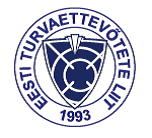 AVALDUSTurvatöötaja, tase 4 kutse saamisel VÕTA korra rakendamiseks koos tööandja õiendiga Käesolevaga soovivad allolevad turvateenistujad taotleda seoses uue turvategevuse seaduse jõustumisega kutse andjalt VÕTA korra alusel Turvatöötaja, tase 4 kutsekvalifikatsiooni andmist.Turvamise tegevusluba nr ______________ omav turvaettevõte ________________ tõendab, et avalduses toodud isikud töötavad turvateenistuja ametikohal, vastavad alates 01.07.2024 jõustuvas turvategevuse seaduses toodud nõuetele ja nende osas on kontrollitud ülaltoodud dokumentide olemasolu isikutoimikus.AllkiriEesnimi, PerenimiEttevõteTurvamise majandustegevuse eest vastutav isikVäljavõte Eesti Turvaettevõtete Liidu korrast „Varasemate õpingute ja töökogemuse arvestamine turvateenistuse kutsete andmisel“:Turvateenistujatena töötavad isikud võivad kutse taotlemise avaldusele lisatud dokumentide olemasolu kinnitusena esitada oma tööandjast turvaettevõtja või siseturvakorraldaja turvamise eest vastutava turvajuhi poolt allkirjastatud õiendi Turvategevuse seaduses nõutud dokumentide olemasolust turvateenistuja isikutoimikus. Kutsekomisjonil on õigus nõuda tööandja õiendis viidatud dokumentide esitamist, et kontrollida kutse taotleja vastavust turvategevuse seadusest tulenevatele nõuetele.Selgitused:1 - Turvatöötaja I, Turvatöötaja II või Turvatöötaja, tase 3 kutsestandardi alusel väljastatud kutsetunnistuse koopia või kutseregistri väljatrükk.2 - tõend eesti keele oskusest B2-tasemel, kas: a)koolilõpu tunnistus formaalhariduse eesti keeles omandamisest, b) vähemalt B2-tasemel sooritatud riigikeele eksami tunnistus, c) eestikeelse eksamiga sooritatud TT3 kutsetunnistus;3 - tervisetõend, et isiku terviseseisund võimaldab täita turvatöötaja tööülesandeid: a) kehtiv tervisetõend vastavusest kuni 30.06.2024 kehtiva määruse „Turvatöötaja kutsesobivuse ning kehalisele ettevalmistusele ja tervisele kohaldatavad nõuded ja tervisenõuetele vastavuse kontrollimise kord“ I või II grupi tasemele, b) kehtiv tervisetõend vastavusest alates 01.07.2024 kehtiva määruse „Turvategevuse eeskiri“ I grupi tasemele.4- tõend turvatöötaja täiendusõppe (sh 6h praktiline õpe füüsilise jõu, erivahendite ja relvade kasutamisest) läbimisest viimase 12 kuu vältel;5 - karistusregistri tõend (mitte vanem kui 6 kuud) isiku kehtiva karistuse puudumise kohta.6 - Turvatöötaja, tase 3 kutsestandardi alusel valitud (lisa)kompetentsi „Juhtimine ja Juhendamine“ kutsetunnistuse koopia või kutseregistri väljatrükk.Ees- ja perekonnanimiIsikukoodAllkiriTT I/ TT II/ TT 3 kutse1 Eesti keel B2 tasemel2Tervisetõend  nõutud tasemel3Karistusregistri väljavõte4Täienduskoolituse  läbimise tõend5Juhtimise valitav kompetents6 12345